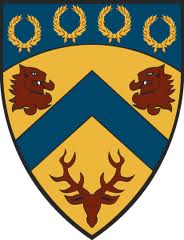 Write a 5 paragraph research essay with bibliography in MLA format answering the question:ARE HUMANS INNATELY GOOD OR EVIL?Your evidence MUST include three examples from the readings provided on the research essay resource webpage.ProcessResearchRead the philosopher statements and select one that resonates with you; this will be the starting point for your essay.Read the examples provided on the class blog and research page link to help you form an opinion about the good or evil nature of humans.You will use sources from the list provided; however, once you have an approved body paragraph, you will be allowed to select a source of your own, if you choose.Create a New Project in Noodle Tools using MLA Junior and add the research question.  Share it to your teacher’s drop box.Begin reading the sources. Decide if humans are good or evil.Create a thesis statement and put it into the Noodle Tools dashboard.Using Noodle Tools, create 3 note cards to support your answer.Compile a bibliography listing the resources you use.Write your essay.Timeline
November 27 -29th :  Assignment handed out; library periods for Noodle Tools

Week of December 2: Formulating thesis; complete first notecard

December 6th: First notecard due; begin writing first body paragraph in class

December 10th: Complete first body paragraph with parenthetical references: due into Turnitin

December 11, 13: Revise body paragraph, work on notecards

Revised body paragraph due prior to working on the rest of the essay.

December 18: Final Paper dueAssessmentYour 3 note cards,Your bibliography.Your first body paragraph (rubric)Your revised first body paragraph.Your essay (see attached rubric.)Essay InstructionsEssay will be approximately 750 words in length (maximum 4 pages)Essay must submitted to turnitin, in12 point font, Times New Roman, double-spacedEssay must have a minimum of THREE citationsEssay must have a finalized bibliography on a separate page (with all sources used) in proper MLA format / sources listed in alphabetical order by author’s last nameEssay (final copy) WILL be accepted to turnitin.com on December 18, 2013English 9 Essay Rubric          Name: ________________________Aspect Not Yet Within Expectations  Meets Expectations Fully Meets Expectations Exceeds Expectations SNAPSHOTThe writing is oftenfragmented; it may be long and rambling or too brief to accomplish the purpose.The writing presentsconnected ideas that accomplish the basicpurpose or task.The writing is clear and complete; itaccomplishes the purpose or task.The writing is clear, focused, and fully developed; itaccomplishes the purpose and creates desired impact.MEANING• ideas andinformation• use of detail• use of sources• purpose is unclear;focus is not sustained   examples and detailsare irrelevant, toogeneral, or simplistic   information isincomplete; may beinaccurate    purpose clear; focus may waver    some relevant details and examples    some accurateinformation; may beincomplete or poorly integrated    purpose is clear; consistent focus    logically developed with relevant details and examples     accurate and completeinformation; wellintegrated    tightly focused; well defined purpose    vivid, relevant details and examples; may show originality    accurate andcomplete information;skillfully integratedSTYLE• clarity, variety,and impact oflanguage   language is repetitive and often unclear   simple, repetitivesentences    language is clear and varied    some variety in sentences    varied language; has some impact; fits purpose    varied, complexsentences    precise languagechosen for effect    sentences are varied to create a particular effectFORM• introduction• organization andsequence• conclusion    introduction is not engaging; may omit purpose or thesis statement   difficult to follow;transitions are weakor missing   may end without alogical conclusion    introduction states simple thesis or purpose; attempts to engage reader     logical organization;sequence may be ineffective     explicit conclusion     introduction clearly states purpose or thesis; engages reader     logically organizedand sequenced; varies transitions    comes to closure; tries to have an impact   Introduction catches attention; offers well developed thesis      effective sequenceand transitions make reasoning clear    strong conclusion has an impactCONVENTIONS• spelling• punctuation• sentencestructure• grammar• citations   frequent, repeated errors in basic spelling and grammar distract the reader and may obscure meaning   no sense of control in sentence structure; often includes run-on sentences    frequent problems with agreement, verbtenses, modifiers, or pronouns    no citations    errors in spelling, punctuation and grammaroccasionally distract the reader, but meaning is clear    follows basic rules for sentence structure, but mayinclude some run-on sentences   may include problems with agreement, verbtenses, modifiers, or pronouns    some evidence is correctly cited    may have occasional errors in spelling, punctuation,and grammar    may include occasional errors or awkwardness incomplex sentence structures (e.g., inappropriatesubordination)     verb tenses are consistent; may have occasional problemswith agreement or placement of modifiers    most evidence is correctly cited     spelling, punctuation, and grammar are generally correct   errors in sentence structure are usually the result ofexperimentation or attempts to develop complex structures    may include occasional grammatical errors; these areusually subtle    all evidence is correctly cited